PROJET DE REHABILITATION D’OUVRAGES DE DISTRIBUTION ET DE DEVELOPPEMENT DE L’EFFICACITE COMMERCIALE (PDEC) PAR LA SONABEL AU BURKINA FASO                            Renforcement du site Web de la SONABELPrésélection de cabinets spécialisés pour le renforcement du site Web de la SONABELAVIS A MANIFESTATION D'INTERETAMI N°02/2019/PDEC Financement : Accord de Prêt de la BOAD : 2017036/PR BF 2019 06 00 du 15 mars 2019Juillet 2019Avis d’appel public à manifestation d’intérêtPROJET DE REHABILITATION D’OUVRAGES DE DISTRIBUTIONET DE DEVELOPPEMENT DE L’EFFICACITE COMMERCIALE (PDEC) PAR LA SONABEL AU BURKINA FASORenforcement du site Web de la SONABELLa Société Nationale d’Electricité du Burkina (SONABEL) a obtenu de la Banque Ouest Africaine de Développement (BOAD) des fonds afin de financer le projet de Réhabilitation d’Ouvrages de Distribution et de Développement de l’Efficacité Commerciale (PDEC), et a l’intention d’utiliser une partie de ces fonds pour financer le renforcement du site web de la SONABEL.Les services comprennent l’intégration de modules interactifs sur le site web et le développement d’une application mobile pour fournir des prestations en ligne ainsi que l’organisation et l’animation d’ateliers de formation et d’information à l’endroit du personnel de la Direction Commerciale et de la Clientèle ainsi que celui de la Direction de la Distribution. La mission du Cabinet est de développer une plateforme (web et mobile) efficace et fiable pour collecter, gérer et transmettre des requêtes et des doléances à la clientèle et de conduire la transformation digitale de la SONABEL. Les objectifs du projet sont  : (i) d’offrir la possibilité aux clients de solliciter les services de la SONABEL (demande de devis / branchement / abonnement / ajustement de puissance / facturation, achat de disjoncteurs, etc.) via internet ou le mobile, (ii) de réduire les coûts économiques et les délais de traitement des requêtes et des doléances de la clientèle, assurer un suivi optimal du processus et la production de statistiques fiables et (iii) de former le personnel de la SONABEL dans les nouvelles pratiques induites par la transformation digitale. La durée de la mission est de neuf (09) mois.Les candidats intéressés sont invités à manifester leur intérêt pour la prestation des services décrits ci-dessus en fournissant les informations indiquant qu’ils sont qualifiés pour exécuter les services (la nature des activités du candidat et le nombre d’années d’expérience, les qualifications du candidat dans le domaine des prestations et notamment les références concernant l’exécution de marchés similaires, l’organisation technique et managériale du cabinet, les qualifications générales et le nombre de personnels professionnels, le chiffre d’affaires moyen annuel sur les trois dernières années ou sur la période d’existence du cabinet, la période la plus courte étant retenue). Il est demandé aux candidats de fournir ces informations en ne dépassant pas 15 pages. Les candidats peuvent s’associer pour renforcer leurs compétences respectives.La liste restreinte sera composée de six (6) cabinets, présentant au mieux les aptitudes requises pour exécuter les prestations ; ces cabinets présélectionnés seront ensuite invités à présenter leurs propositions techniques et financières sur la base du Dossier de demande de Propositions qui leurs sera remis pour la réalisation des services requis ; un candidat sera sélectionné selon la méthode : « de sélection sur la base de la qualité technique et du montant de la proposition (sélection qualité-coût) » La procédure de la présente manifestation d’intérêt sera conduite en application des Directives pour la passation des marchés de services de consultants financés par un prêt ou une avance de fonds de la Banque Ouest Africaine de Développement. Aucun bureau d’études engagé pour fournir des services de conseils en vue de l’exécution de la présente mission, ni aucune entreprise qui lui est affiliée n’est admis ultérieurement à fournir des biens ou réaliser des travaux afférents au projet.Les candidatures seront évaluées sur la base des critères ci-après :Tout candidat doit obtenir une note minimale de 70 pour être retenu sur la liste restreinte.Les candidats intéressés peuvent obtenir des informations supplémentaires au sujet des documents de référence à l’adresse ci-après entre 8h et 12h ou 14h30 et 16h00 :Attention de : Souleymane OUEDRAOGODirecteur Commercial et de la ClientèleRue : 55, avenue de la nationÉtage/ numéro de bureau : 1er étageVille : OUAGADOUGOUCode postal : 01 BP 54 OUAGADOUGOU 01Pays : BURKINA FASO	Numéro de téléphone : 00226 25 33 30 01Numéro de télécopie : 00226 50 31 03 40Adresses électroniques : souleymane.ouedraogo@sonabel.bfOuAttention de : Olga Marie B. BOUDAChef du Département Marketing et Gestion Centrale ClientèleRue : 55, avenue de la nationÉtage/ numéro de bureau : 1er étageVille : OUAGADOUGOUCode postal : 01 BP 54 OUAGADOUGOU 01Pays : BURKINA FASO	Numéro de téléphone : 00226 25 33 30 01Numéro de télécopie : 00226 50 31 03 40Adresses électroniques : olga.bouda@sonabel.bfLes manifestations d’intérêt doivent être écrites en langue française. Les dossiers de manifestation d’intérêt en quatre (4) exemplaires (1 original et 3 copies) ainsi qu’une copie numérique seront déposés à l’adresse ci-après :Attention de : Blandine A. KABOREChef du Département des MarchésRue : 55, avenue de la nationÉtage/ numéro de bureau : 3è étageVille : OUAGADOUGOUCode postal : 01 BP 54 OUAGADOUGOU 01Pays : BURKINA FASO	Numéro de téléphone : 00226 30 61 00Numéro de télécopie : 00226 50 31 03 40Adresses électroniques : blandine.kabore@sonabel.bf ou courrier@sonabel.bfAu plus tard le :Date : 08/08/2019 Heure : 09h00 GMTDirecteur GénéralBaba Ahmed COULIBALY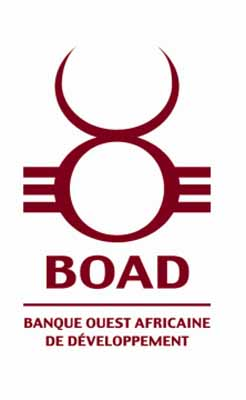 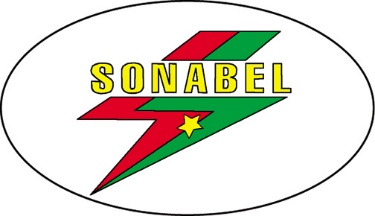 CritèresNotesNature des activités du candidat et relation avec le domaine des prestations 10 pointsle nombre d’années d’expérience 10 points< 5 ans0 pointsEntre 5 et 10 ans5 points> 10 ans10 pointsQualifications du candidat dans le domaine des prestations durant les dix dernières années (joindre les attestations ou les pages de garde et de signature des contrats)20 pointsNombre de missions d’audits de sécurité informatique effectuées sur les 10 dernières années à la fois au niveau logiciel (test d’intrusion) au niveau du processus et des méthodes (audits organisationnels) dont 2 points par mission8 pointsNombre de missions de mise en place de plateforme mobile et Web ainsi que l’animation d’ateliers de formation dans la transformation digitale des entreprises au niveau des 10 dernières années dont 2 points par mission8 pointsNombre de missions similaires dans l’espace UEMOA dont 2 points par mission4 pointsOrganisation technique et managériale du cabinet10 pointsQualifications générales et le nombre de personnels professionnels50 pointsNombre d’Ingénieurs en Sécurité informatique (un ingénieur = 15 points)15 pointsNombre d’Ingénieurs en Applications mobile et web (un ingénieur = 15 points)15 pointsNombre d’Experts en Conduite du changement (un expert = 10 points)10 pointsNombre d’Ingénieurs Systèmes Informaticiens (un ingénieur = 10 points)10 pointsTOTAL 100 points